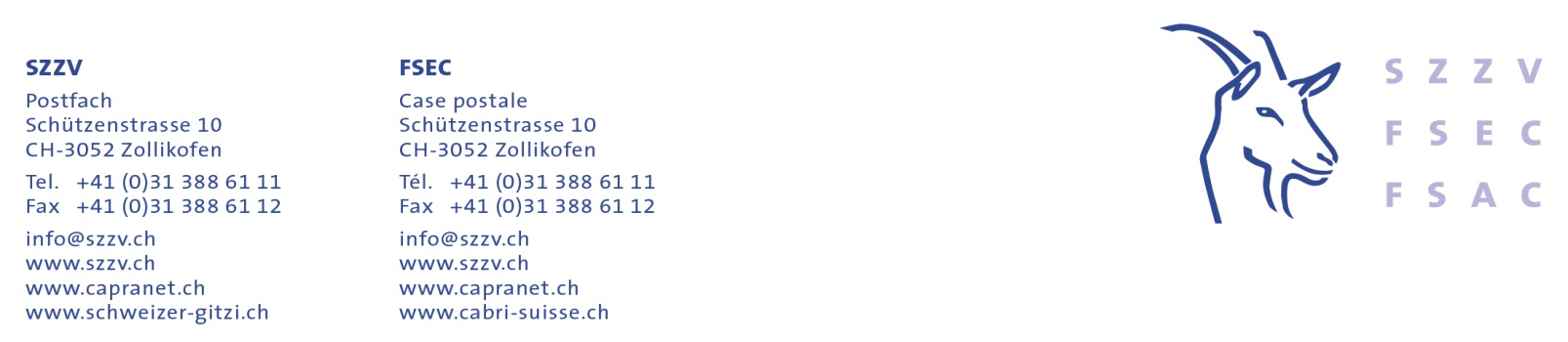 Theoriekurs Gitzi-EnthornungDie heutige Gesetzgebung erlaubt es den Tierhaltenden, betriebseigene Jungtiere bis zum Alter von maximal 3 Wochen selber zu enthornen. Voraussetzung dafür ist eine entsprechende mehrstufige Ausbildung. Zusammen mit dem BGK setzt sich der SZZV dafür ein, dass die Tierhaltenden für diesen Eingriff korrekt aus- und weitergebildet werden.Interessierte Personen, die noch über keinen Sachkundenachweis für die Gitzi-Enthornung verfügen, melden sich möglichst rasch beim SZZV für die nächsten und vorläufig letzten Theoriekurse Gitzi-Enthornung an: Mit untenstehendem Talon, via Mail info@szzv.ch oder Tel. 031 388 61 11 (vormittags). Anmeldung (bitte gewünschtes Datum/Kursort ankreuzen):  ם   FR 11.01.2019, 10.00 Uhr, Schluechthof, Cham  ם   MI 16.01.2019, 10.00 Uhr, SZZV, Zollikofen   ם   FR 18.01.2019, 10.00 Uhr, Rheinhof, Salez  ם   DO 24.01.2019, 10.00 Uhr, IENA, Avenches (französisch)Name:	Vorname:	Adresse:	PLZ, Ort:	Tel.:	E-Mail:	Geburtsdatum:	Heimatort:	TVD-Nr.: 	Ort, Datum: ___________________________	Unterschrift: ___________________________Anmeldung an Schweizerischer Ziegenzuchtverband, Schützenstrasse 10, 3052 Zollikofen; info@szzv.ch